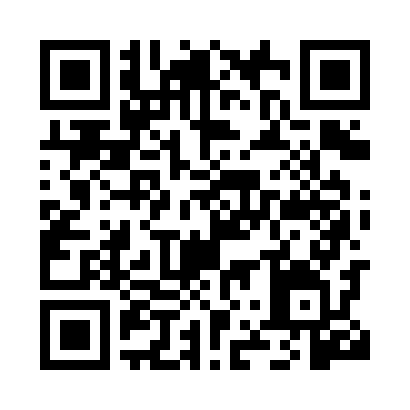 Prayer times for Inelet, RomaniaWed 1 May 2024 - Fri 31 May 2024High Latitude Method: Angle Based RulePrayer Calculation Method: Muslim World LeagueAsar Calculation Method: HanafiPrayer times provided by https://www.salahtimes.comDateDayFajrSunriseDhuhrAsrMaghribIsha1Wed4:216:191:276:278:3610:262Thu4:196:171:276:288:3710:283Fri4:176:161:276:298:3810:304Sat4:146:141:276:298:4010:325Sun4:126:131:276:308:4110:336Mon4:106:121:266:318:4210:357Tue4:086:101:266:318:4310:378Wed4:066:091:266:328:4410:399Thu4:046:081:266:338:4610:4110Fri4:026:061:266:348:4710:4311Sat4:006:051:266:348:4810:4512Sun3:576:041:266:358:4910:4713Mon3:556:031:266:368:5010:4914Tue3:536:021:266:368:5110:5115Wed3:516:001:266:378:5310:5316Thu3:495:591:266:388:5410:5517Fri3:475:581:266:388:5510:5718Sat3:455:571:266:398:5610:5819Sun3:445:561:266:408:5711:0020Mon3:425:551:266:408:5811:0221Tue3:405:541:266:418:5911:0422Wed3:385:531:276:429:0011:0623Thu3:365:521:276:429:0111:0824Fri3:345:521:276:439:0211:0925Sat3:335:511:276:439:0311:1126Sun3:315:501:276:449:0411:1327Mon3:295:491:276:459:0511:1528Tue3:285:491:276:459:0611:1629Wed3:265:481:276:469:0711:1830Thu3:255:471:276:469:0811:2031Fri3:235:471:286:479:0911:21